ภาพประกอบกิจกรรมของ ศูนย์ฝึกอบรมตำรวจภูธภรภาค ๑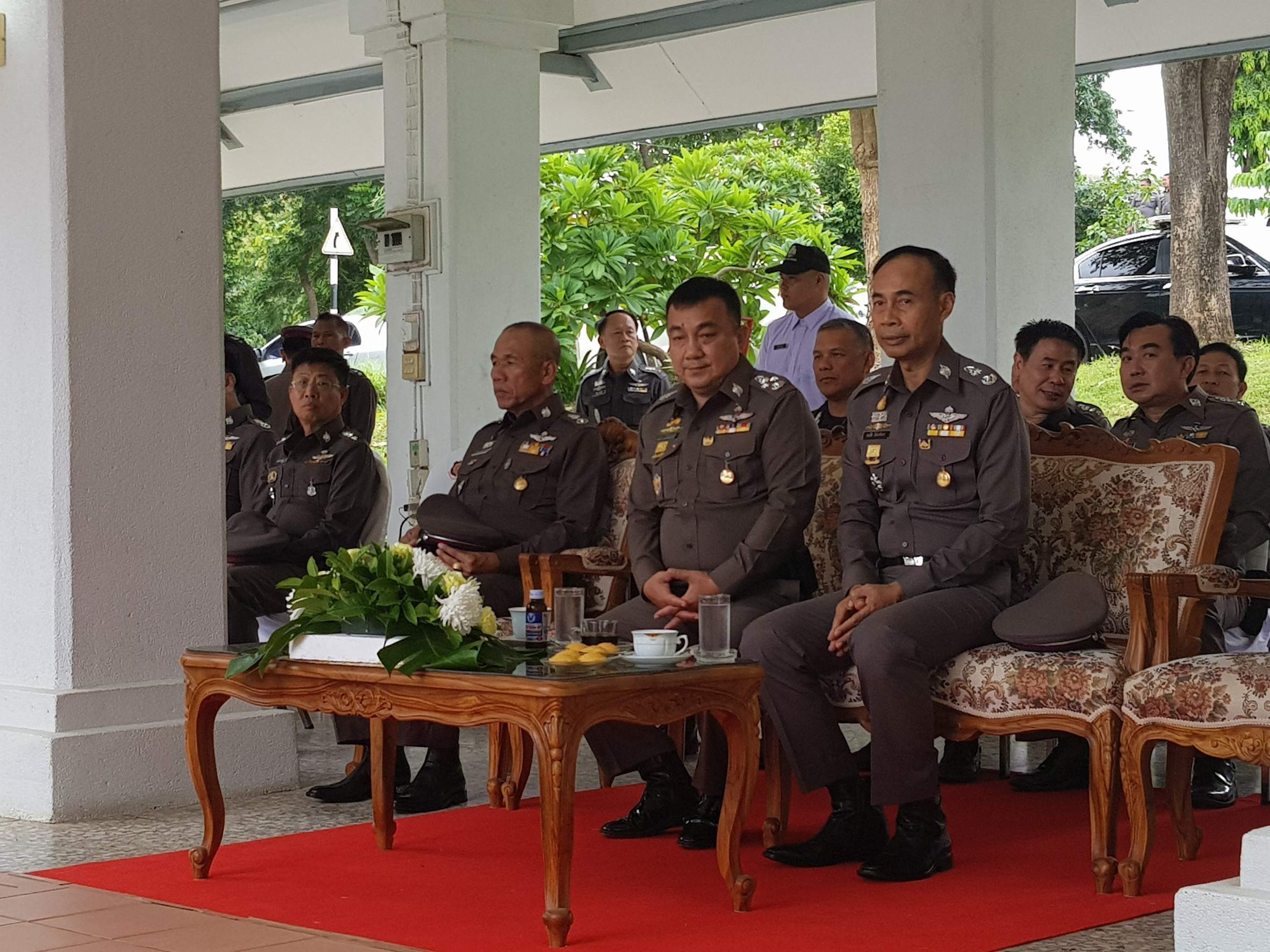 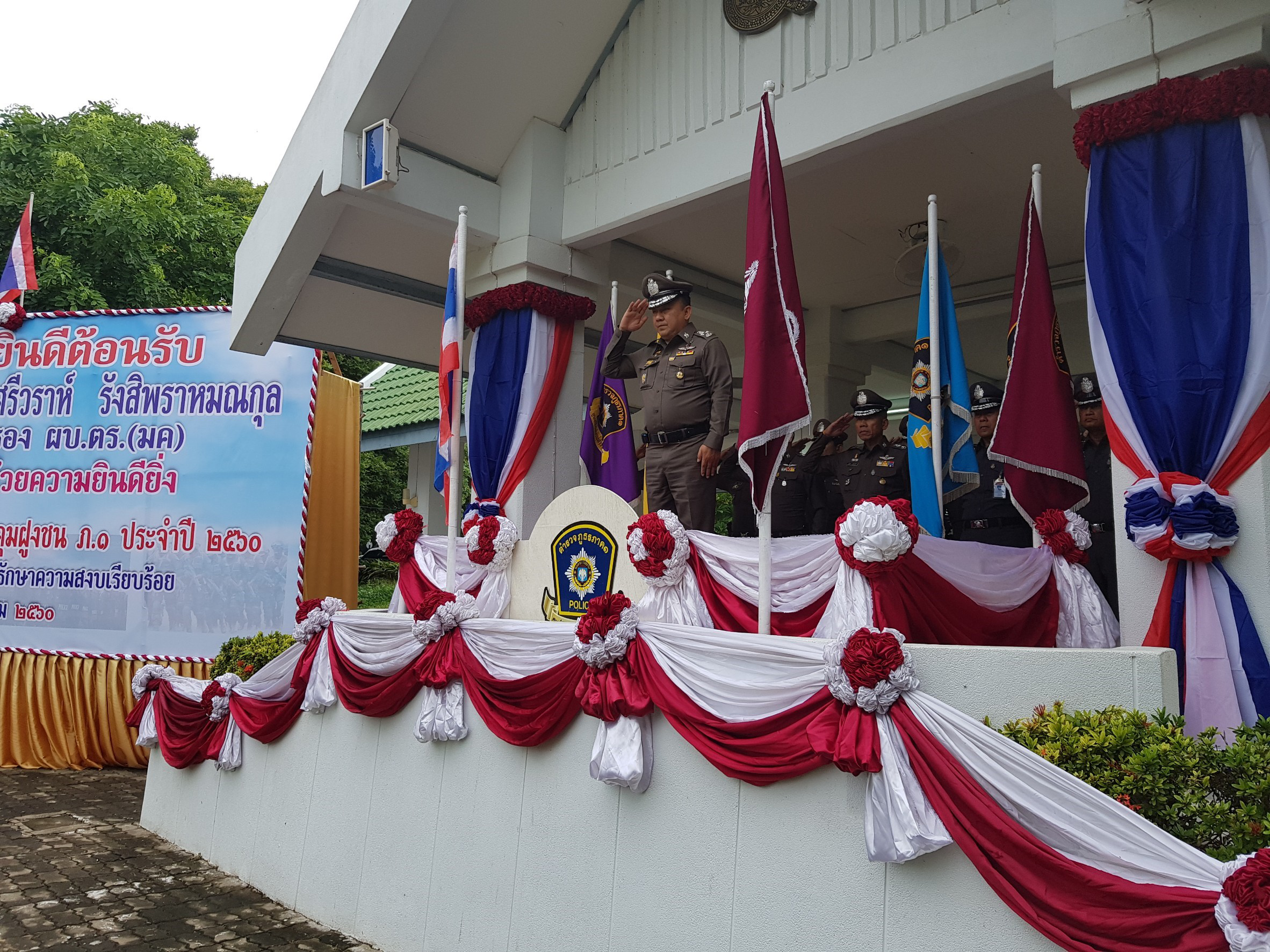 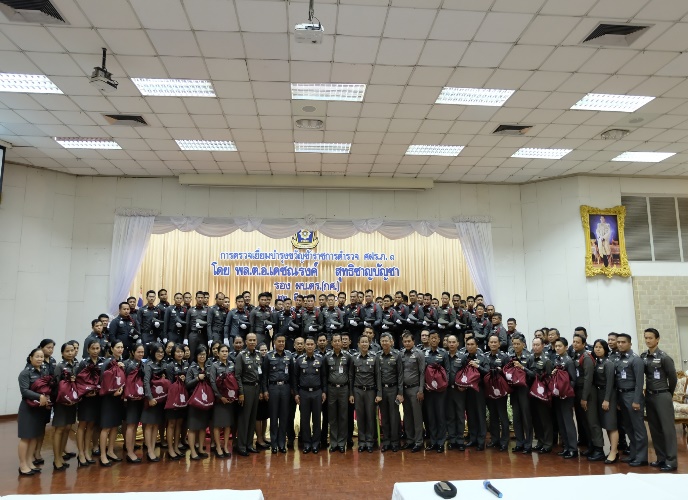 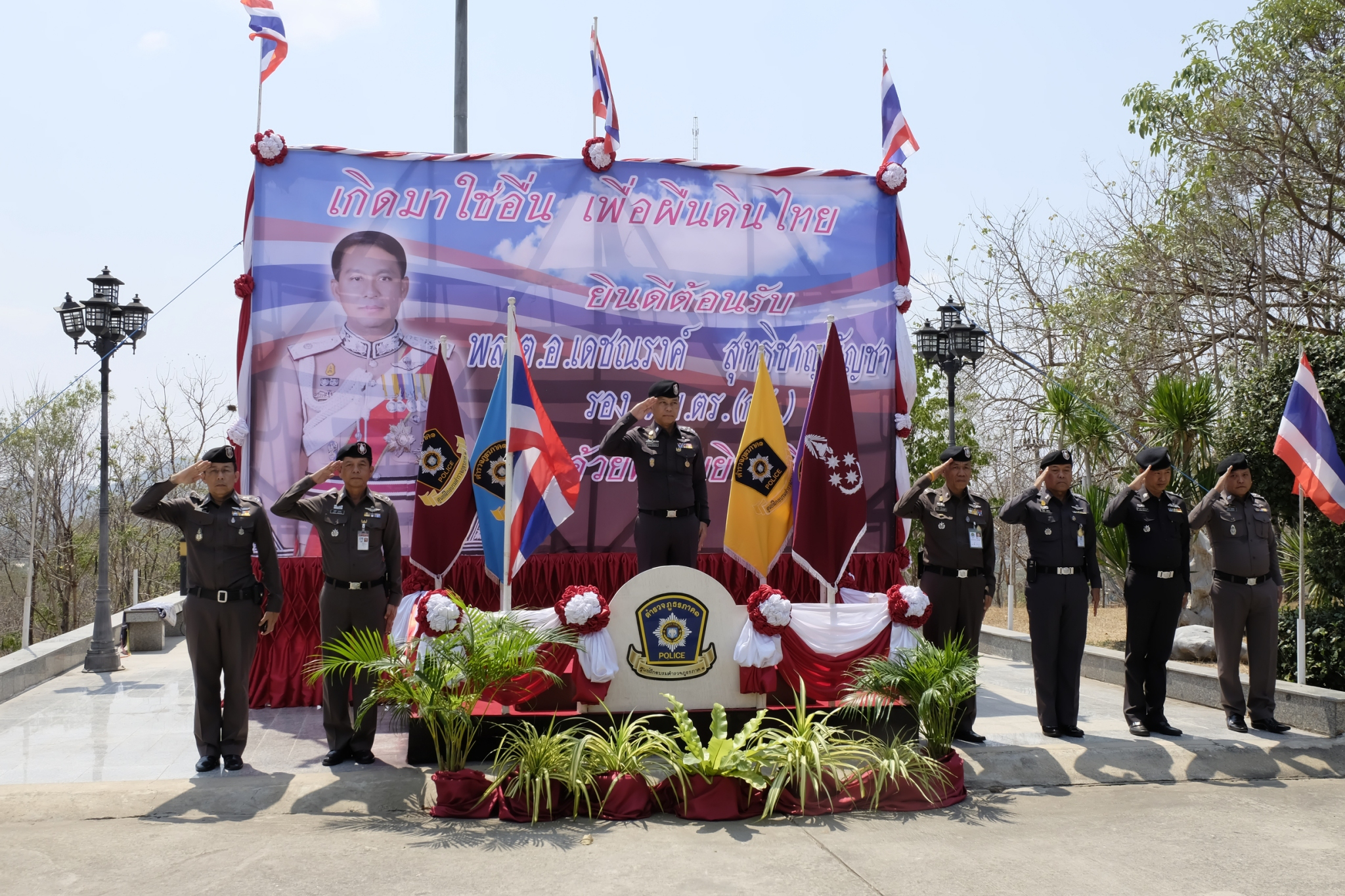 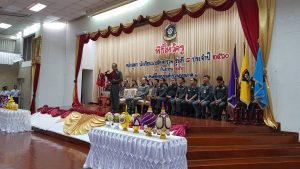 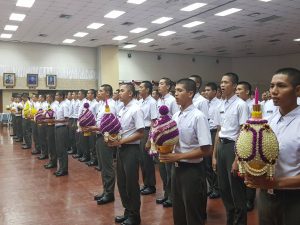                                            ภาพประกอบกิจกรรมของ ศูนย์ฝึกอบรมตำรวจภูธภรภาค ๑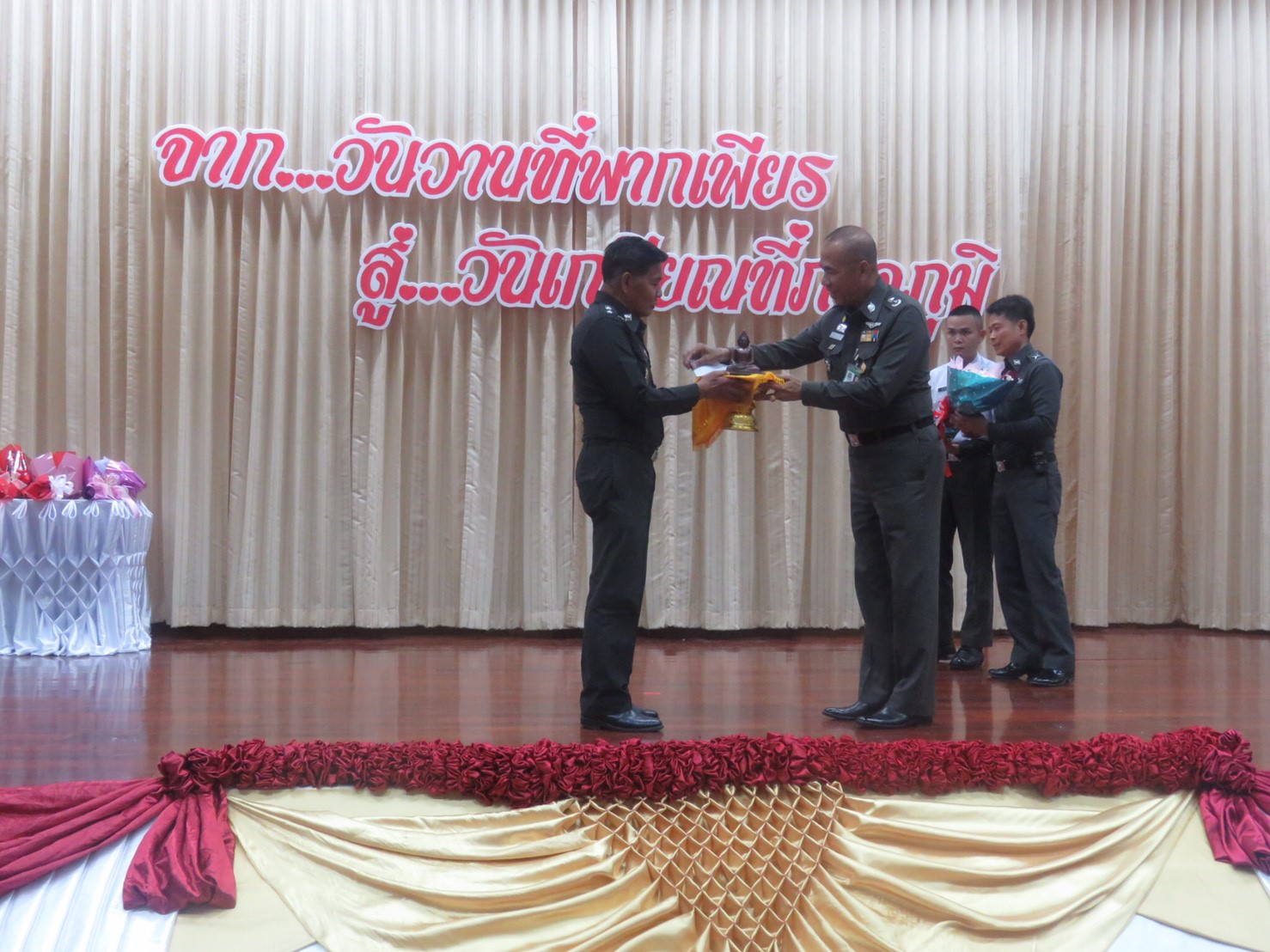 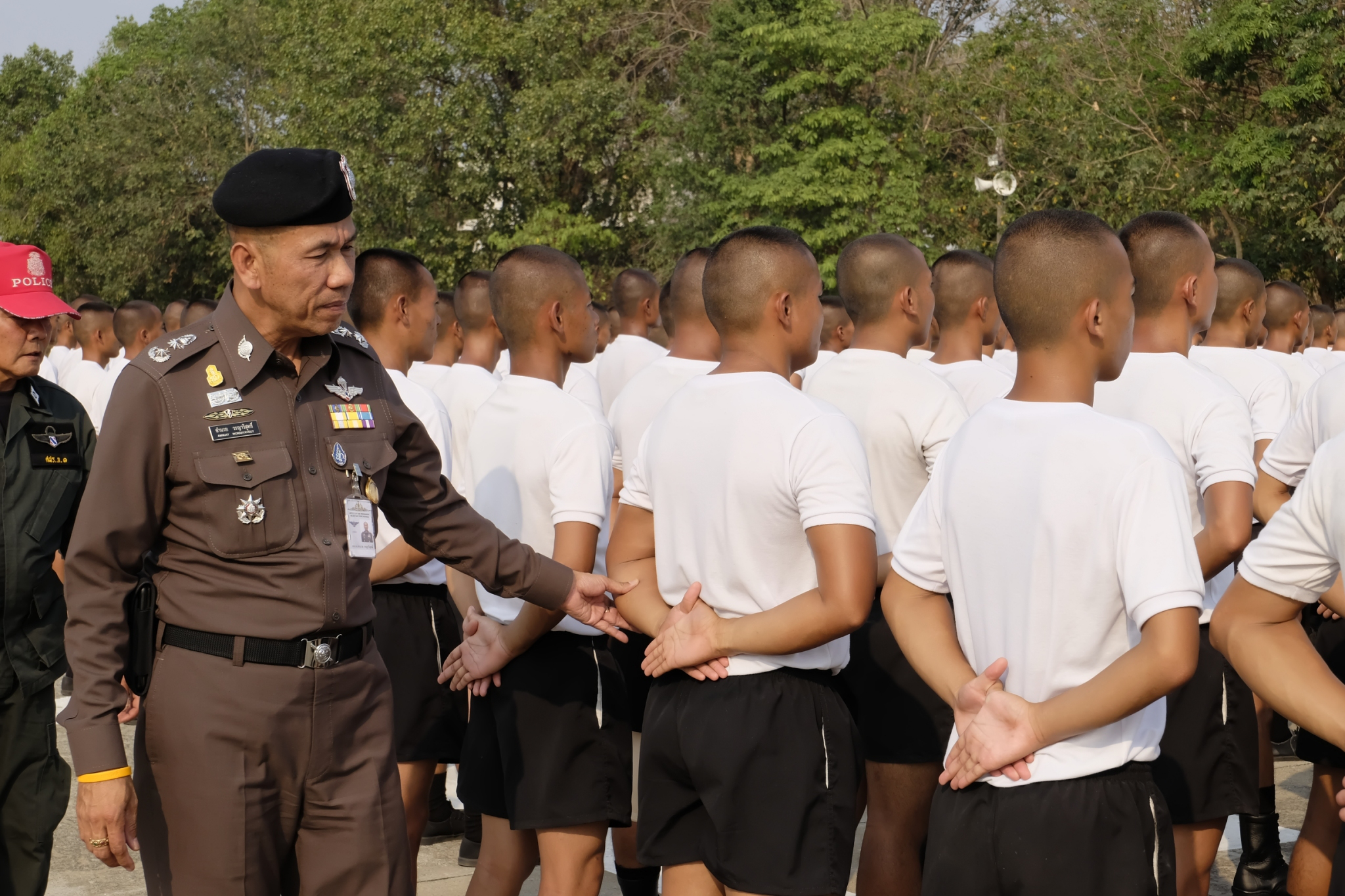 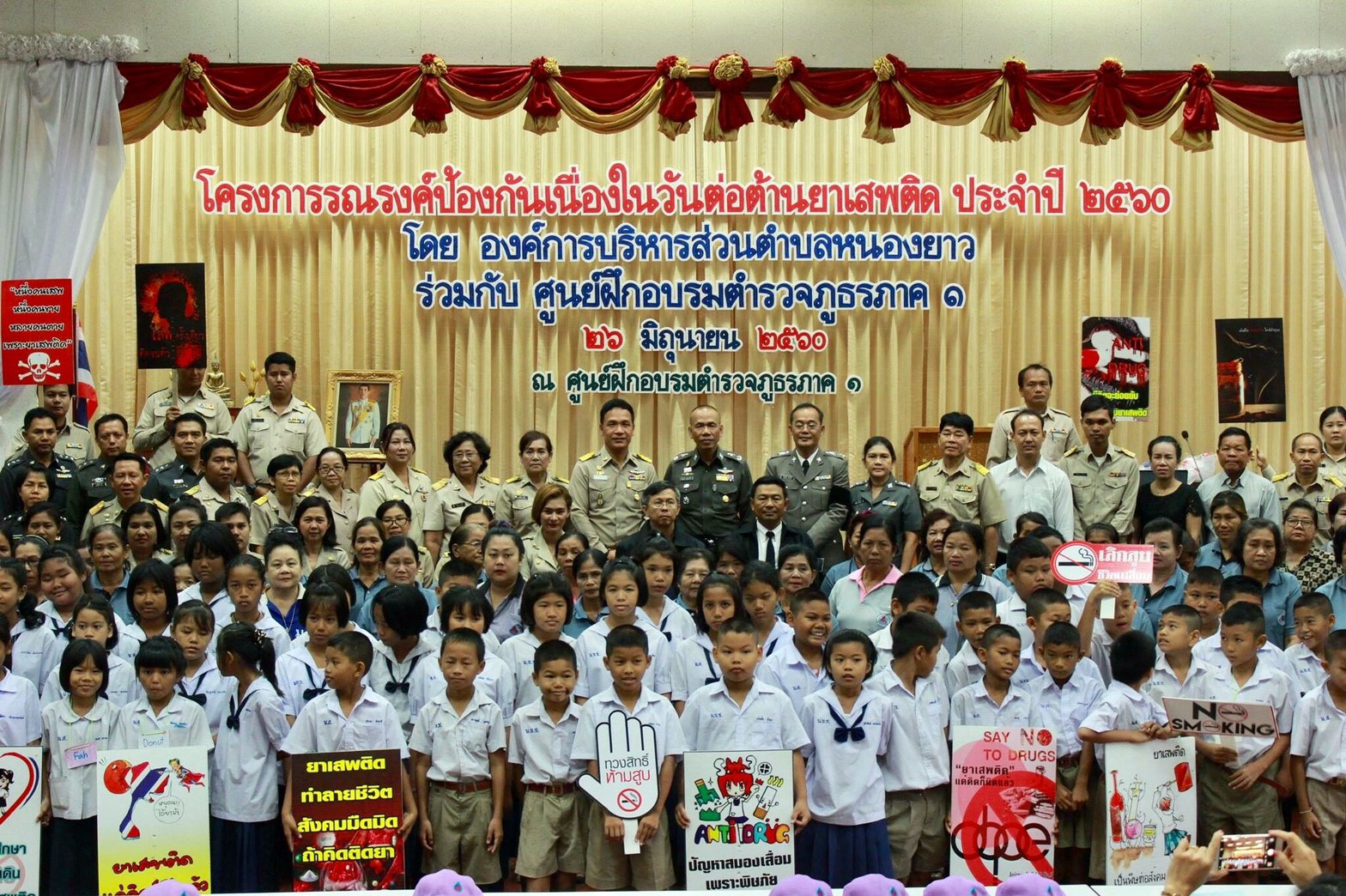 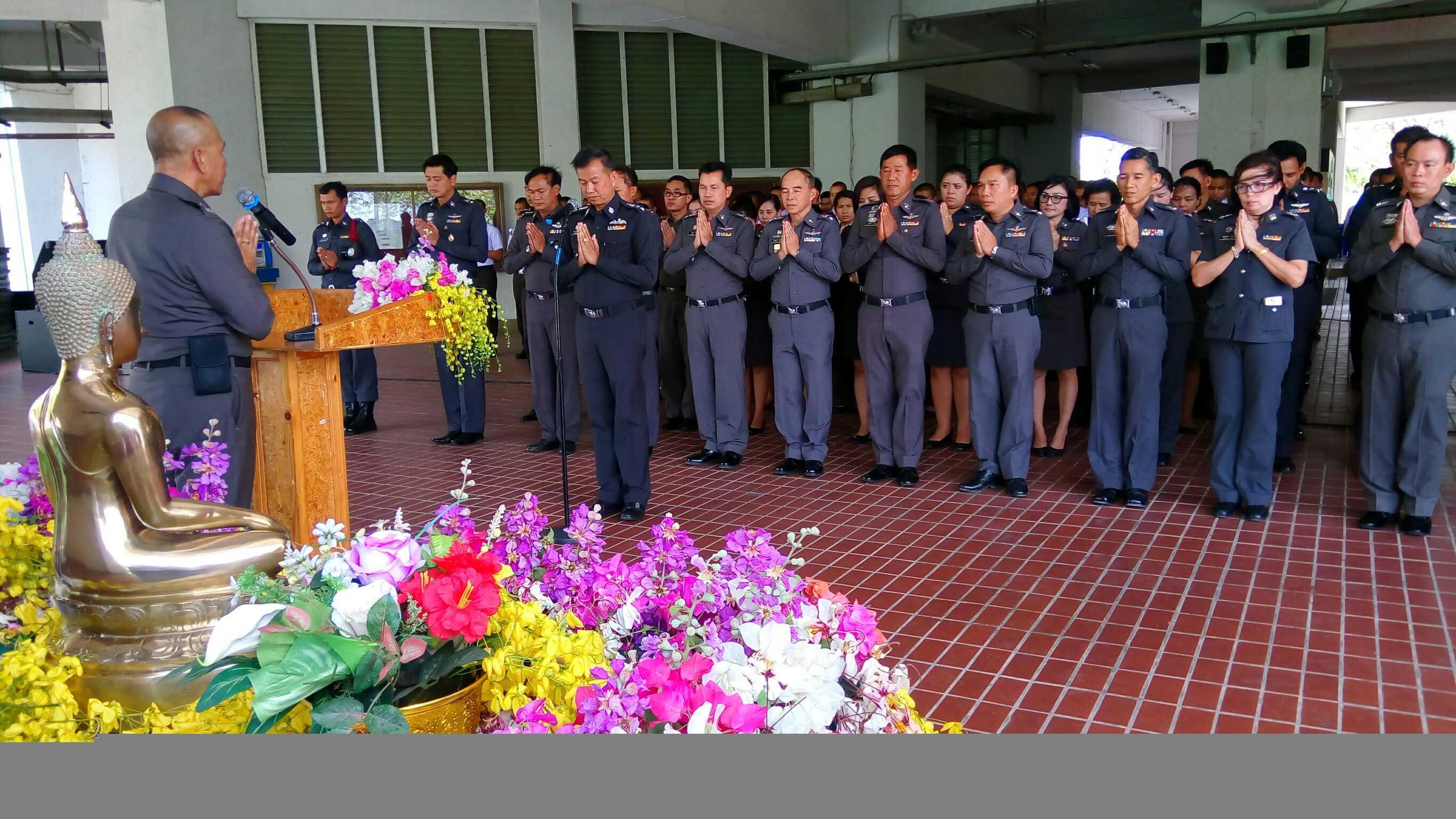 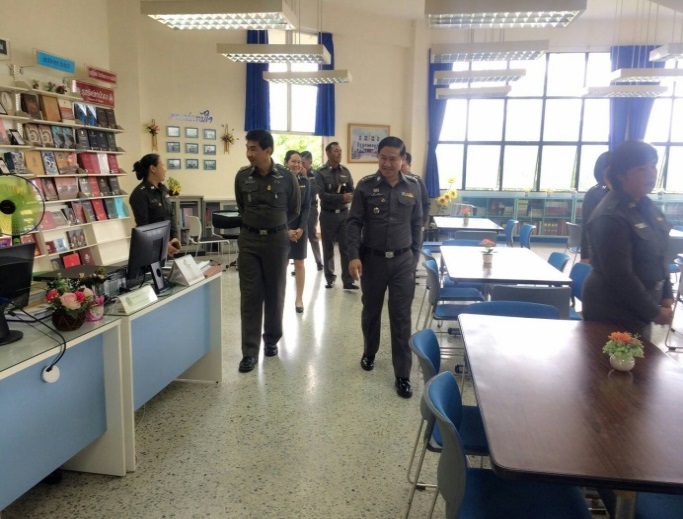 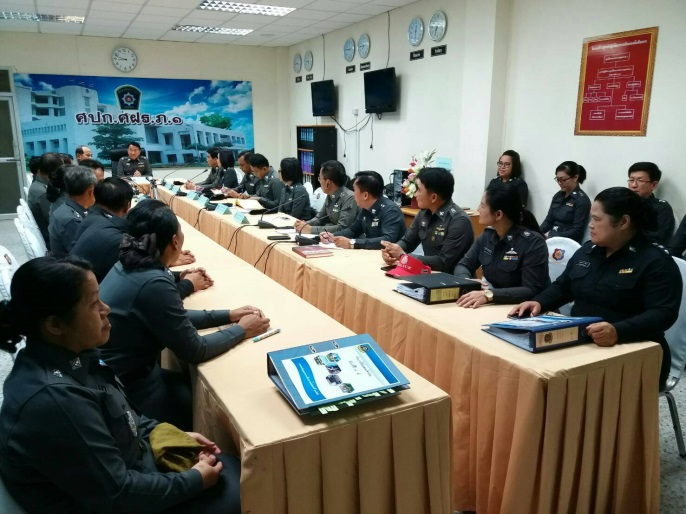 